JACARANDA HOTEL APARTMENTS ()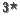 Hotel descriptionThe superbly located complex consists of 150 apartments spread over 5 blocks. Guests may make use of the spacious foyer with a 24-hour reception desk, currency exchange desk, lift, open air games area, TV corner, and Internet connection. In addition to this a cosy bar and a restaurant are also available. LocationThe beautiful apartment complex lies in southern Cyprus, only 500 m from the Kalamies bay with a slightly sloping sand beach. Restaurants, bars and nightclubs are located a mere 800 m from the hotel. The main resort center of Protaras is 4 km from the complex. Good bus links are available between the hotel and the resort center, which depart from right outside the complex. The lively resorts Ayia Napa (roughly 18 km) and Paralimni (about 8 km) are easily reached using bus services. Transfer to Larnaca Airport takes about 50 minutes.Room informationAll studios and apartments are tasteful and modern. An en suite bathroom and , a combined living room/bedroom, a direct dial telephone, satellite/ cable TV, a fridge, a kitchenette, air conditioning and a balcony or terrace. The apartments are similarly equipped and come with a separate bedroom. cleaning is included in the price.Additional informationThere is a swimming pool in the well-maintained outdoor complex as well as a pool bar, sun loungers and parasols. Guests are offered the opportunity to participate in water aerobics courses and play table tennis and billiards. Various water sports can be undertaken on the beach, such as water skiing, diving or sailing (extra charge). Parasols and sun loungers are also laid out ready for use (extra charge).ServicesInternet access (hotel)ParkingSafety box (extra charge)Reception 24 hoursBreakfast buffetIn room telephoneElectrical kitchenRestaurantAir conditioningDaytime activitiesAirport name  :  Larnaca (LCA)Distance to the beach  :  500mDistance to the airport  :  50 km